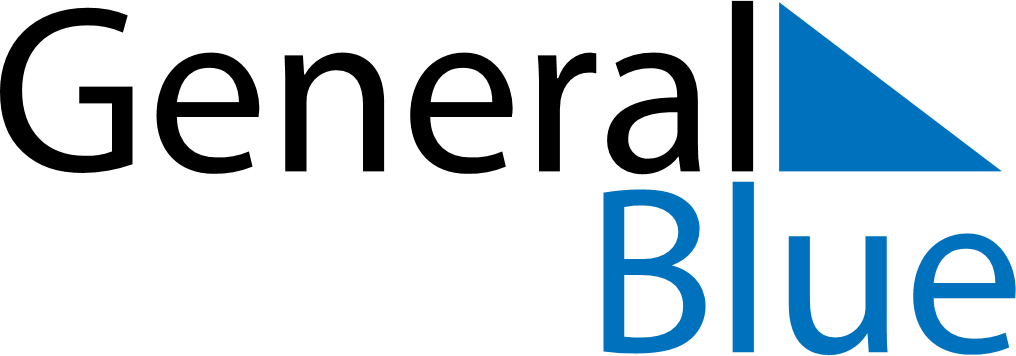 August 2019August 2019August 2019TogoTogoMONTUEWEDTHUFRISATSUN123456789101112131415161718Feast of the Sacrifice (Eid al-Adha)Assumption19202122232425262728293031